Latina – 2.A, SEXTA A, B – ÚKOLY NA 20.dubna – 24.dubnaPokračujeme v procvičování 3. deklinace cv. 9 / str.42 ,43– Doplňte chybějící koncovky substantiv, adjektiv a zájmen v příslušném pádě. Věty přeložte.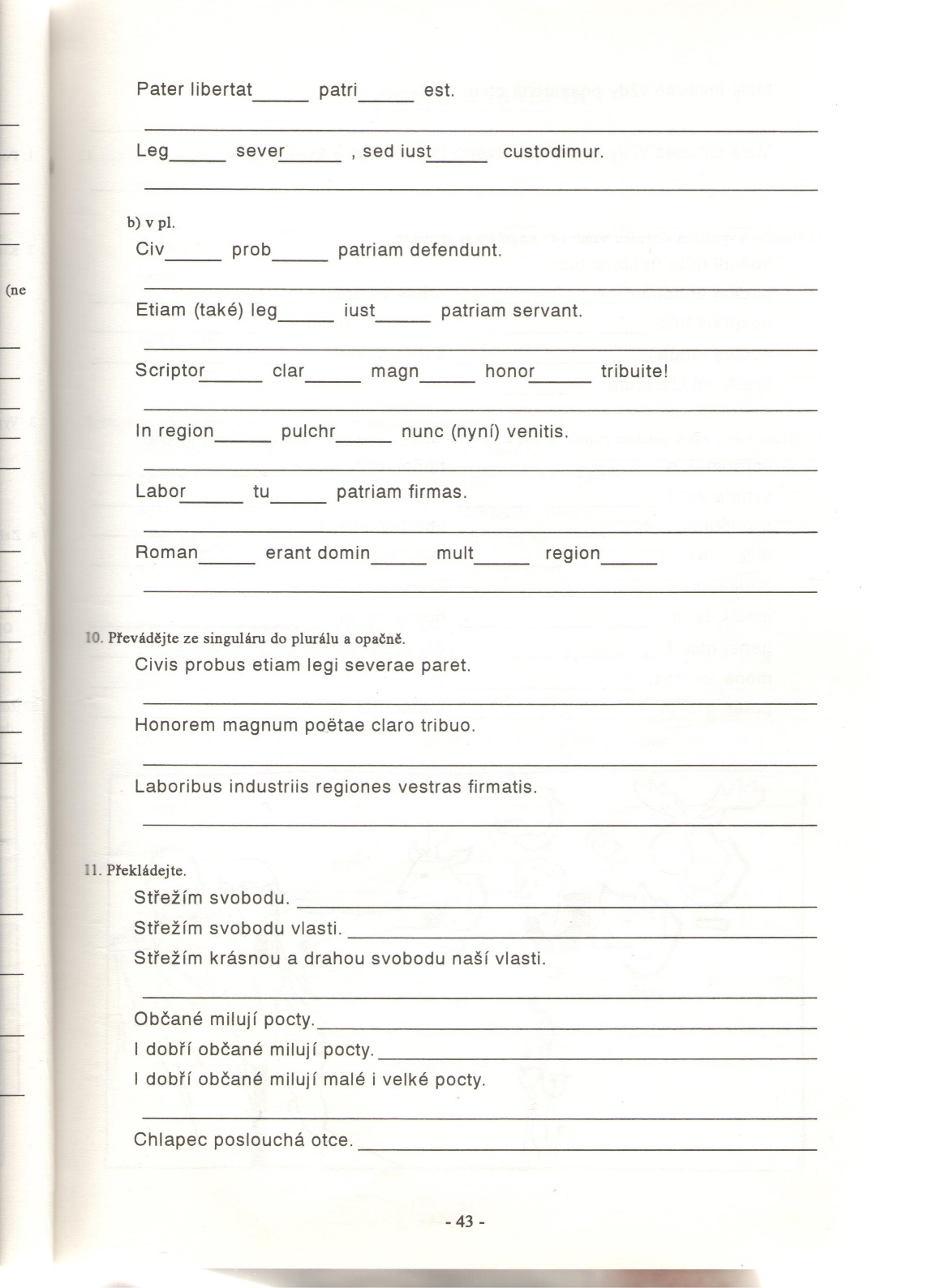 3. deklinace v medicíně.Skloňujte podstatné a přídavné jméno ve všech pádech singuláru i plurálu.Lékařskou terminologii vyhledejte v latinsko-českém slovníku.sg.                                                                                       pl.nom.  dolor chronicusgen.dat.ak.abl.sg.nom. functio sanagen. dat.ak.abl.Přeložte do češtiny. Isthmus tracheae propter tumorem benignum.Extensio extremitatis post fracturam tibiae.Remedia in forma iniectionum.Dolores dentium apud fracturam maxillae incompletam.Skloňování a překlad pošlete prosím na e-mailovou adresu zahnas@gymkrom.cz do 24..4.